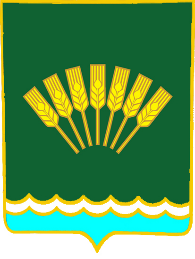 ҠAPAP                                                                                         ПОСТАНОВЛЕНИЕ20 февраль 2019 й.                                     № 31         20 февраля 2019 г.О признании адреса присвоенным           Руководствуясь статьями Федерального закона от 06.10.2003 г. № 131- ФЗ (Об общих принципах организации местного самоуправления в Российской Федерации)Федеральным законом от 28.12.2013г. № 443-ФЗ) О Федеральной информационной адресной системе и о внесении изменений  в Федеральный закон « «Об общих принципах организации местного самоуправления в Российской Федерации», а так же в соответствии с Постановлением Правительства Российской Федерации от 22.05.2015 г. № 492 « О составе сведений об адресах, размещаемых в государственном адресном реестре, порядке межведомственного информационного взаимодействия при ведении государственного адресного реестра, о внесении изменений и признании утратившими силу некоторых актов Правительства Российской Федерации» .ПОСТАНОВЛЯЮ:Признать присвоенными следующие адреса:          1.1  Адрес земельного участка с кадастровым номером 02:44:180101:90                                                                 - Российская Федерация, Республика Башкортостан, Стерлитамакский муниципальный район,  Сельское поселение Октябрьский сельсовет, Октябрьское село, Ленина улица , земельный участок  1         1.2  Адрес земельного участка с кадастровым номером 02:44:180101:113                                                                       - Российская Федерация, Республика Башкортостан, Стерлитамакский муниципальный район,  Сельское поселение Октябрьский сельсовет, Октябрьское село, Ленина улица , земельный участок  2/1           1.3  Адрес земельного участка с кадастровым номером 02:44:180101:112                                                                    - Российская Федерация, Республика Башкортостан, Стерлитамакский муниципальный район,  Сельское поселение Октябрьский сельсовет, Октябрьское село, Ленина улица, земельный участок  2/2          1.4  Адрес земельного участка с кадастровым номером 02:44:180101:111                                                                        - Российская Федерация, Республика Башкортостан, Стерлитамакский муниципальный район,  Сельское поселение Октябрьский сельсовет, Октябрьское село, Ленина улица , земельный участок  3/1           1.5 Адрес земельного участка с кадастровым номером 02:44:180101:156                                                              - Российская Федерация, Республика Башкортостан, Стерлитамакский муниципальный район,  Сельское поселение Октябрьский сельсовет, Октябрьское село, Ленина улица , земельный участок  4/1          1.6  Адрес земельного участка с кадастровым номером 02:44:180101:155                                                                - Российская Федерация, Республика Башкортостан, Стерлитамакский муниципальный район,  Сельское поселение Октябрьский сельсовет, Октябрьское село, Ленина улица , земельный участок  4/2         1.7  Адрес земельного участка с кадастровым номером 02:44:180101:87                                                                       - Российская Федерация, Республика Башкортостан, Стерлитамакский муниципальный район,  Сельское поселение Октябрьский сельсовет, Октябрьское село, Ленина улица , земельный участок  5           1.8  Адрес земельного участка с кадастровым номером 02:44:180101:64                                                                     - Российская Федерация, Республика Башкортостан, Стерлитамакский муниципальный район,  Сельское поселение Октябрьский сельсовет, Октябрьское село, Ленина улица, земельный участок  6/2          1.9  Адрес земельного участка с кадастровым номером 02:44:180101:88                                                                          - Российская Федерация, Республика Башкортостан, Стерлитамакский муниципальный район,  Сельское поселение Октябрьский сельсовет, Октябрьское село, Ленина улица , земельный участок  7/1           1.10 Адрес земельного участка с кадастровым номером 02:44:180101:66                                                                - Российская Федерация, Республика Башкортостан, Стерлитамакский муниципальный район,  Сельское поселение Октябрьский сельсовет, Октябрьское село, Ленина улица , земельный участок  7/2          1.11  Адрес земельного участка с кадастровым номером 02:44:180101:65                                                                 - Российская Федерация, Республика Башкортостан, Стерлитамакский муниципальный район,  Сельское поселение Октябрьский сельсовет, Октябрьское село, Ленина улица , земельный участок  9/1          1.12  Адрес земельного участка с кадастровым номером 02:44:180101:44                                                                - Российская Федерация, Республика Башкортостан, Стерлитамакский муниципальный район,  Сельское поселение Октябрьский сельсовет, Октябрьское село, Ленина улица , земельный участок  9/2          1.13  Адрес земельного участка с кадастровым номером 02:44:180101:46                                                                 - Российская Федерация, Республика Башкортостан, Стерлитамакский муниципальный район,  Сельское поселение Октябрьский сельсовет, Октябрьское село, Ленина улица , земельный участок  10/1         1.14  Адрес земельного участка с кадастровым номером 02:44:180101:45                                                                - Российская Федерация, Республика Башкортостан, Стерлитамакский муниципальный район,  Сельское поселение Октябрьский сельсовет, Октябрьское село, Ленина улица , земельный участок  10/2           1.15  Адрес земельного участка с кадастровым номером 02:44:180101:43                                                                     - Российская Федерация, Республика Башкортостан, Стерлитамакский муниципальный район,  Сельское поселение Октябрьский сельсовет, Октябрьское село, Ленина улица, земельный участок  11/1          1.16  Адрес земельного участка с кадастровым номером 02:44:180101:42                                                                     - Российская Федерация, Республика Башкортостан, Стерлитамакский муниципальный район,  Сельское поселение Октябрьский сельсовет, Октябрьское село, Ленина улица , земельный участок  11/2           1.17 Адрес земельного участка с кадастровым номером 02:44:180101:30                                                                - Российская Федерация, Республика Башкортостан, Стерлитамакский муниципальный район,  Сельское поселение Октябрьский сельсовет, Октябрьское село, Ленина улица , земельный участок  12/1          1.18  Адрес земельного участка с кадастровым номером 02:44:180101:29                                                                 - Российская Федерация, Республика Башкортостан, Стерлитамакский муниципальный район,  Сельское поселение Октябрьский сельсовет, Октябрьское село, Ленина улица , земельный участок  12/2         1.19  Адрес земельного участка с кадастровым номером 02:44:180101:31                                                                       - Российская Федерация, Республика Башкортостан, Стерлитамакский муниципальный район,  Сельское поселение Октябрьский сельсовет, Октябрьское село, Ленина улица , земельный участок  13           1.20  Адрес земельного участка с кадастровым номером 02:44:180101:27                                                                     - Российская Федерация, Республика Башкортостан, Стерлитамакский муниципальный район,  Сельское поселение Октябрьский сельсовет, Октябрьское село, Ленина улица, земельный участок  14/2          1.21  Адрес земельного участка с кадастровым номером 02:44:180101:25                                                                          - Российская Федерация, Республика Башкортостан, Стерлитамакский муниципальный район,  Сельское поселение Октябрьский сельсовет, Октябрьское село, Ленина улица , земельный участок  16/2Зарегистрировать согласно действующего законодательства.  Глава сельского поселенияОктябрьский сельсовет                                                   Г.Я.Гафиева                           